Программа организации межвузовского научного исследования «Современное детство. Штрихи к автопортрету» 2020Ребенок и искусство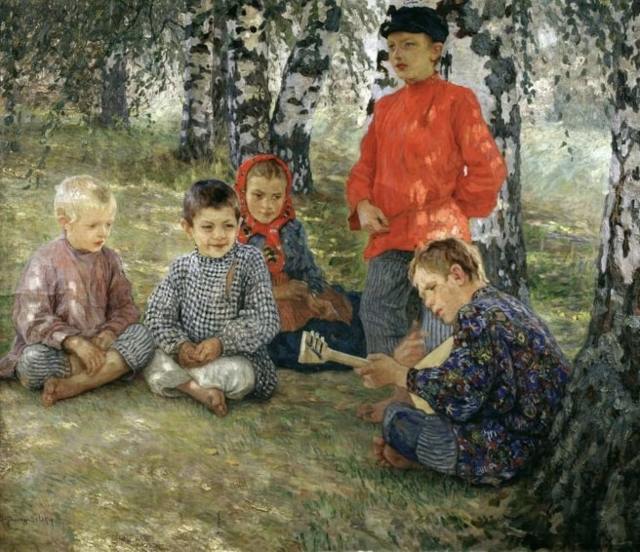 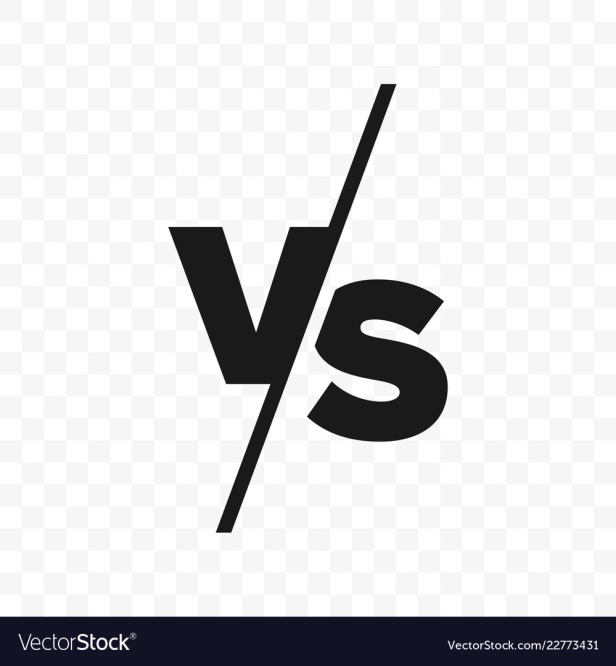 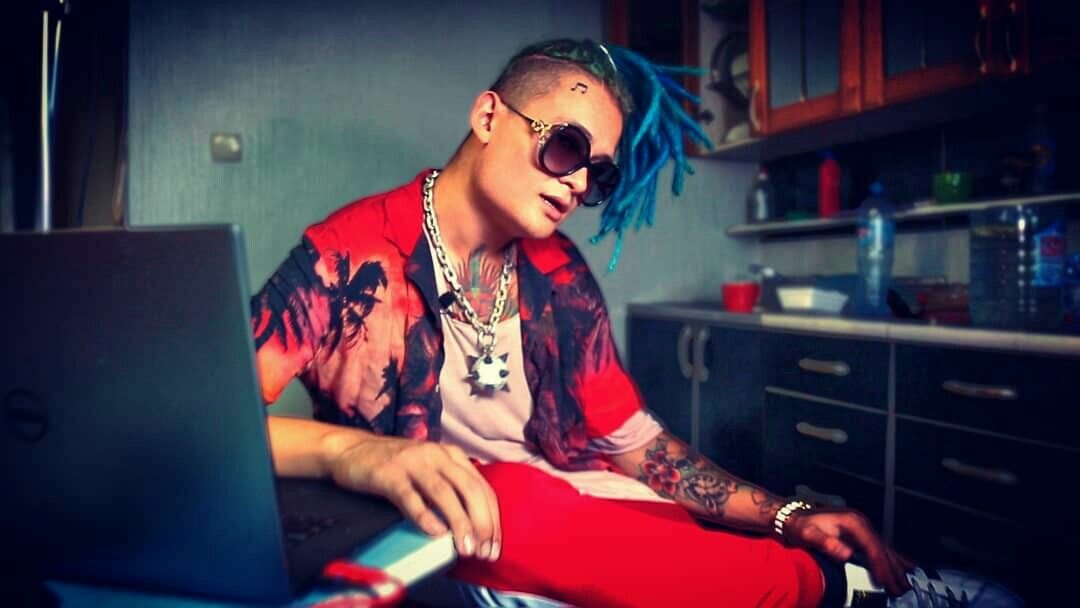 Институт детства РГПУ им. А.И. Герцена продолжает проведение межрегионального исследования «Современное детство. Штрихи к автопортрету».Цель исследования – получение актуальных данных об особенностях самоидентификации, ценностных ориентаций, представлений о себе и мире современного ребенка в возрасте от 5 до 15 лет.Основные идеи исследования: Искусство составляет важную часть жизни человека. Предпочтения и интересы личности в искусстве раскрывают ее особенности. Следовательно, возможно изучение современного ребенка через понимание его выборов и оценки наблюдаемых в разных сферах искусства явлений. При этом стоит учитывать значительное влияние условий развития ребенка. Современные технологии позволяют каждому практически беспрепятственно окунуться в мир искусства в любой точке мира. Ситуация с пандемией усилила влияние этих средств образования на современных детей. Насколько изменилось восприятие искусства и его отражение в жизни современных детей? Какова роль дистанционных технологий, направленных на изучение искусства, в формировании картины мира современных детей? Современное искусство очень разнопланово и иногда предлагает «детский» взгляд на мир. Насколько дети готовы к восприятию такого искусства? остаются ли интересными и ценными для них традиционные объекты искусства? Какова мера детского культуротворчества сегодня? Как отражены в цифровой среде культурные предпочтения детей?Искусство всегда было одним из значимых средств развития ребенка. Что в педагогике сегодня сохранилось и чем она обогатилась с учетом накопленных к настоящему моменту шедевров искусства? Как педагогика использует современные цифровые ресурсы эстетического развития детей?Научно-исследовательская составляющая – важнейшая часть современных моделей подготовки будущих специалистов. В связи с этим включение студентов бакалавриата, магистратуры, аспирантов во временные исследовательские группы для проведения коллективного исследования может рассматриваться как инновационная форма наращивания профессиональных компетенций. Рефлексивная часть методики позволит студентам глубже подойти к организации и осознанию результатов исследования. Совместное обсуждение полученных результатов может расширить профессиональный кругозор и студентов и преподавателей новыми знаниями  о современном Детстве в непрерывности его развития.Участники исследования: студенты бакалавриата и магистратуры, аспиранты, выпускники – молодые педагоги и психологи, преподаватели, практики образования.Процедура исследования:В исследовании могут принять участие все желающие студенты, преподаватели, практики образования.Исследование  проводится с детьми от 5 до 15 лет.Обязательное условие интервьюирования – организация реальной ситуация общения с ребенком участником исследования (не допускаются интернет-опросы и запись ответов ребенка с чужих слов).Обязательное условие интервьюирования – беседа с детьми, на посещающими группу/класс, в котором участник исследования работает как педагог.Со студентами магистратуры исследования может проведено в рамках выполнения программы НИР или НИП.Все желающие студенты могут принять участие в исследовании в рамках работы СНО.Каждый участник исследования проводит опрос не менее 5 детей. Для удобства обработки результатов рекомендуется объединение участников во временные исследовательские подгруппы, изучающие ответы детей одного возраста. Таким образом, выделяются группы детей для опроса: С 5 до 6 лет (старшая группа ДОО)С 6 до 7 лет (подготовительная группа ДОО)Первый классВторой классТретий классЧетвертый класс10 – 15 лет (подростки)По результатам проведенного исследования каждый участник готовит пакет материалов, которые включают: записи бесед с детьми, результаты контент-анализа (в т.ч. с элементами монографического описания по каждому ребенку). Каждая исследовательская подгруппа составляет обобщенную характеристику….Предпочтения современного ребенка в искусстве будут изучены с помощью 2 методикОпрос (для старших детей возможно анкетирование, возможно, онлайн) Цель: определение содержания образа искусства и предпочтений детей в искусстве.Как ты думаешь, что такое красота? Что можно назвать красивым, прекрасным? А безобразным?Что такое искусство? Где ты встречаешься с искусством?Кто создает искусство? Для чего?Можно ли прожить без искусства? Почему?У тебя есть любимая картина? музыка? Почему именно они тебе больше всего нравятся? Почему у каждого человека свои любимые произведения искусства?Куда бы ты хотел пойти в свободное время?А) музей Б) театр В) цирк Г) концерт Д) кинотеатр Е) филармония Другое: ____________________________________________________ Что ты чаще всего посещаешь? А) музей Б) театр В) цирк Г) концерт Д) кинотеатр Е) филармония Другое: ____________________________________________________ Обработка ответов с помощью контент анализа.2.«Созвучные и полярные образы в портретной живописи» (модификация методики «Вернисаж», Т.А.Барышева)Цель: методика позволяет определить индивидуальные особенности эстетического и эмоционального восприятия, а также трактовки художественного образа ребёнком; позволяет ему дать собственную оценку содержанию художественного произведения. Таким образом, данное диагностическое задание направлено на  оценку  эмоционального компонента интереса (эмоциональную модальность и эстетическую эмпатию), а также такие его характеристики, как осознанность, избирательность и сензитивность.Ход: первоначально детям в группе предлагается к рассмотрению ряд портретов. Ребёнок расставляет портреты в порядке предпочтения и аргументирует (самостоятельно или с помощью наводящих  вопросов педагога) свой выбор. Важно, чтобы он попробовал оценить не сюжет картины, а именно художественный стиль, в котором она выполнена.  Для этого нужно правильно сформулировать задание: “Выбери сначала ту картину, которая тебе больше нравится (сама картина нравится, а не то, что на ней изображено), потом – следующую” и т.д. Помогите ребенку психологически “развести” свою оценку картины как произведения искусства – и того, что там изображено, т.е.  смешения “плана выражения” и “плана содержания”Оценка результата (трактовка):•        оригинальность ответа (избирательность)•        лексическая  сторона  речи (эмоционально-экспрессивная лексика) и общий грамматический строй речи (эстетическая эмпатия)•        способность аргументировать выбор с опорой на визуальный образ (осознанность)•        речевое поведение ребёнка (сензитивность, эмоциональная модальность)Оригинальность ответа свидетельствует о том, что ребёнок обладает способностью к вдумчивому анализу визуального образа, ему интересен объект в той или иной степени. Выбранный объект эмоционально созвучен либо антагоничен чувствам ребёнка, о чём может свидетельствовать его ответ. Таким образом, можно оценить избирательность.Оценка: ответ прост/ребёнок отказывается отвечать; ответ стереотипен (в общей выборке); ответ дополнен некоторыми характерными деталями; ответ индивидуален (выражает точку зрения ребёнка); ответ необычен (отличается образностью, оригинальностью):  (1,2,3,4,5 балла)Второй фактор – лексическая сторона речи – является закономерным  продолжением первого показателя. Тщательно подобранные эпитеты, аналогии, аллегории; качественные  характеристики объекта; обдуманное использование знакомых слов, и построение на их основе новых речевых конструкций и оборотов; поиск подходящего варианта ответа – эти факторы указывают на проявление такой характеристики интереса,  как эстетическая эмпатия.Оценка: речь бедна, односложна; речь однообразна, ребёнок использует одни и те же слова и качественные характеристики объектов; речь эмоционально окрашена, но лексически однообразна; речь эмоциональна и выразительна, но ребёнок часто использует повторяющиеся речевые обороты; речь эмоциональна, выразительна, оригинальна : (1,2,3,4,5 балла) Способность аргументировать свой выбор с опорой на визуальный образ свидетельствует об осознанном отношении к выбранному объекту, а качество приведённых аргументов  позволяет повысить количественную характеристику этого показателя (осознанность)Оценка: ребёнок не желает отвечать; аргументация слабая, ребёнок путается и замолкает; ребёнок чётко аргументирует свой выбор  по одному критерию; ребёнок приводит несколько качественных аргументов в пользу своего выбора; ребёнок рассуждает и развивает своё рассуждение, подкрепляя свой выбор различными оригинальными аргументами  (1,2,3,4,5 балла)Речевое поведение ребёнка также указывает на его отношение к объекту. Во время беседы педагог наблюдает как за вербальными (сама речь, её качество), так и за  невербальными сигналами, внешней экспрессией (мимика/пантомимика, жесты, усидчивость/отвлекаемость, заинтересованность/равнодушие и т.п.), и по всем факторам составляет общую картину проявления сензитивности и эмоциональной модальностиОценка: ребёнок не отвечает; ребёнок проявляет явные признаки безразличия, часто отвлекается, стремится завершить беседу поскорее; ребёнок положительно настроен на непродолжительную беседу, вежливо отвечает; ребёнок охотно отвечает на вопросы, стремится к размышлению; ребёнок сосредоточен, внимателен, словоохотлив, с удовольствием отвечает, настроен на продолжение разговора (1,2,3,4,5 балла)Интерпретация результата:Возрастание показателя указывает на степень эмоциональной модальности интереса, то есть чем выше показатель, тем более ярко выражено отношение ребёнка к художественному объекту. Отдельно указывается эмоциональная окраска результата (положительная или отрицательная, амбивалентная). Уменьшение показателя указывает на индифферентное отношение, то есть отсутствие признаков интереса у ребёнка. Система общей интерпретации результата диагностической методики (таблица №5):Уровни      Баллы        ХарактеристикаОчень высокий   5       Характеризуется высокой степенью заинтересованности в изучении представленных объектов. У ребёнка ярко проявляется личное отношение к объекту, которое он способен в оригинальной форме аргументировать. Ребёнок погружён в процесс, рассуждает и сравнивает объекты; даёт свою собственную, неординарную оценку персонажам с попыткой проникновения в эмоционально-духовный мир героя произведения. Ребёнок использует такие мыслительные операции, как сопоставление и сравнение, анализ и синтез визуальной информации, проводит аналогии, делая собственные, уникальные выводы. Характеризуется развитой способностью к определению эмоциональной окраски произведения с помощью анализа колористической гаммы, композиции и других деталей, таких как проявление эмоций на лице героев, особенностью наложения мазков и т.п.Высокий    4       Указывает на способность ребёнка образно мыслить, анализируя предложенный визуальный ряд. Данный уровень отмечен высокой степенью личного участия ребёнка в процессе интерпретации художественного произведения. Характеризуется эмоциональной вовлечённостью в процесс, активностью и заинтересованностью. При этом ответы не всегда последовательны и точны в формулировках, зачастую оценка эмоционального состояния изображённого персонажа трактуется ребёнком поверхностно, без углублённого рассуждения и погружения в образ. Указывает на способность правильно определять эмоциональную окраску произведения на основании одного из факторов: колорита, композиции, отражения эмоций на лице героя и т.п.Средний    3       Выражается в способности высказывать собственное, индивидуальное суждение на основе зрительно воспринимаемого объекта. Характеризуется поверхностной трактовкой образа только за счёт анализа деталей внешнего вида героя произведения и других объектов, а также художественных особенностей живописного стиля. При этом проявляется достаточно ровное, спокойное, отношение к объекту изучения. Ребёнок допускает ошибки в определении эмоционального состояния героя произведения, неверно трактуя художественные особенности картины.Низкий       2       Характеризуется обобщённостью суждений, то есть встречается в рассуждении у многих ребят. Указывает на отсутствие оригинальной оценки произведения, стереотипность приведённых аргументов. Эмоциональная вовлечённость в процесс анализа и интерпретации художественных произведений крайне мала. Низкое качество и краткость ответов свидетельствуют о нежелании вести диалог на предложенную тему, но из вежливости ребёнок продолжает беседу.Очень низкий      1       Указывает на отсутствие интереса к изучению представленных живописных объектов и нежелание вести диалог на предложенную тему. Ответы ребёнка отличаются краткостью, не продуманностью, стереотипностью; базируются на основании одного, зачастую, самого яркого признака живописного полотна.Характеризуется отсутствием эмоциональной эмпатии по отношению к художественным образам, неспособностью к анализу произведения.Сюда же можно отнести категорию детей, отказавшихся от беседы.Стимульный материал прилагается, содержит портреты детей разных эпох, художников разных стран, выполненные в разной технике.ПРОТОКОЛ Имя, пол, возраст, (класс)На 3 этапе обработки и обобщения результатов магистранты объединяют ответы в подгруппы и подсчитывают получившиеся данные.На конференции ориентировочно 16 декабря возможно обсудить полученные результаты с вузами-партнерами и между программами.вопросыответыДополнительная информация (если ребенок захочет дополнить ответ)последовательность портретов, объяснение